“Στερεωτικές εργασίες και αποκατάσταση νότιου στρατώνα, στο Φρούριο Φραγκοκάστελλο Σφακίων ”Το έργο «Στερεωτικές εργασίες και αποκατάσταση νότιου στρατώνα, στο Φρούριο Φραγκοκάστελλο Σφακίων» εντάχθηκε στο Επιχειρησιακό Πρόγραμμα «Κρήτη 2014-2020» με προϋπολογισμό 980.000,00€, χρηματοδότηση από το Ευρωπαϊκό Ταμείο Περιφερειακής Ανάπτυξης και δικαιούχο την Εφορεία Αρχαιοτήτων Χανίων.Το Φραγκοκάστελλο Σφακίων χτίστηκε το 14ο αιώνα από τους Ενετούς, με σκοπό την προστασία από από τους πειρατές αλλά και από τους συχνά εξεγερμένους Σφακιανούς. Έχει συνδεθεί με τον Κρητικό οπλαρχηγό Δασκαλογιάννη, αλλά και με τον Ηπειρώτη οπλαρχηγό Χατζημιχάλη Νταλιάνη (1828) και τη σκληρή μάχη που διεξήχθη μεταξύ των οχυρωμένων Ελλήνων και των τουρκικών δυνάμεων. Οι Έλληνες ηττήθηκαν και πολλοί από αυτούς σκοτώθηκαν. Η φονική αυτή μάχη συνδέθηκε με το σπάνιο φαινόμενο που παρατηρείται στην περιοχή και είναι γνωστό ως «Δροσουλίτες». Στην τρέχουσα προγραμματική περίοδο, βασιζόμενη σε εγκεκριμένες μελέτες θα εκτελεστούν εργασίες με στόχο την αναστήλωση και την αξιοποίηση των χώρων του φρουρίου, επιλύοντας στατικά προβλήματα. Έτσι, το μνημείο θα αποτελέσει πόλο έλξης για κατοίκους και επισκέπτες.Οι εργασίες που προβλέπεται να υλοποιηθούν αφορούν στην αποκατάσταση του υφιστάμενου κελύφους με ανακτήσεις, λιθοσυρραφές και αρμολογήματα, την αποκατάσταση των μεσοπατωμάτων και την στέγαση των πύργων, την ανακατασκευή του νότιου στρατώνα, καθώς και την δημιουργία νέων χωρών υγιεινής και φυλάκειου. Με το πέρας το έργου, το μνημείο θα παραδοθεί στατικά και μορφολογικά αποκατεστημένο, προκειμένου να διασφαλίζει την ασφαλή προσέλευση κατοίκων και επισκεπτών, ενώ θα διαθέτει υποδομές και εγκαταστάσεις για πληροφόρηση, εξυπηρέτηση, και διευκόλυνση των επισκεπτών και των ατόμων ΑμΕΑ.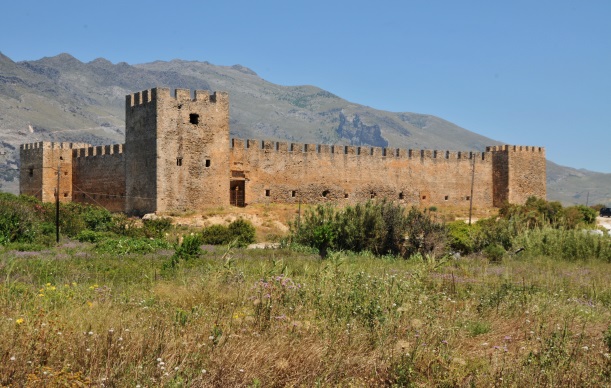 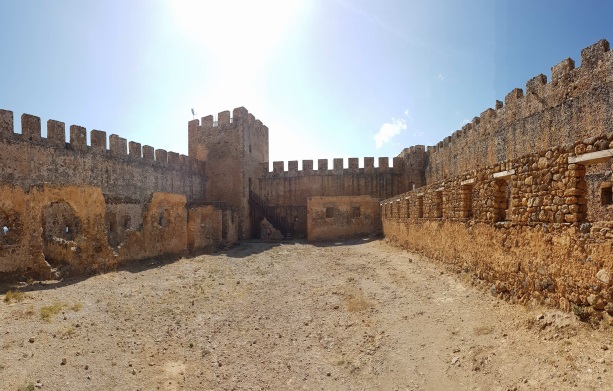 